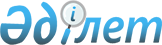 О заключении Меморандума о взаимопонимании между Правительством Республики Казахстан и Инициативой Фонда Клинтона по вопросам ВИЧ/СПИДаПостановление Правительства Республики Казахстан от 5 сентября 2005 года N 894

      Правительство Республики Казахстан  ПОСТАНОВЛЯЕТ: 

      1. Одобрить прилагаемый проект Меморандума о взаимопонимании между Правительством Республики Казахстан и Инициативой Фонда Клинтона по вопросам ВИЧ/СПИДа. 

      2. Уполномочить Министра здравоохранения Республики Казахстан Досаева Ерболата Аскарбековича заключить от имени Правительства Республики Казахстан Меморандум о взаимопонимании между Правительством Республики Казахстан и Инициативой Фонда Клинтона по вопросам ВИЧ/СПИДа, разрешив вносить изменения и дополнения, не имеющие принципиального характера. 

      3. Настоящее постановление вводится в действие со дня подписания.        Премьер-Министр 

   Республики Казахстан  

  МЕМОРАНДУМ О ВЗАИМОПОНИМАНИИ МЕЖДУ ПРАВИТЕЛЬСТВОМ 

РЕСПУБЛИКИ КАЗАХСТАН И ИНИЦИАТИВОЙ ФОНДА КЛИНТОНА 

ПО ВИЧ/СПИДу       Правительство Республики Казахстан принимает на себя обязательство по борьбе с ВИЧ/СПИДом посредством интегрированных программ профилактики, ухода и лечения при ВИЧ/СПИДе, а также имеет разработанную стратегию лечения и поддержки ВИЧ-инфицированных и больных СПИДом и план для ее внедрения. 

      Вильям Дж. Клинтон основным направлением деятельности своего Фонда выбрал глобальное противодействие эпидемии ВИЧ/СПИДа и поддержку тех стран, которые направляют свои усилия на профилактику ВИЧ/СПИДа, уход и лечение ВИЧ-инфицированных, больных СПИДом людей. 

      Вильям Дж. Клинтон признает значительные усилия, предпринятые в Казахстане по предотвращению эпидемии ВИЧ/СПИДа. 

      Правительство Республики Казахстан пригласило Инициативу Фонда Клинтона по ВИЧ/СПИДу (далее - Фонд Клинтона) к сотрудничеству в области лечения ВИЧ/СПИДа, ухода и профилактики. 

      Правительство Казахстана и Фонд Вильяма Дж. Клинтона договорились о нижеследующем: 

      1. Фонд Клинтона включит Правительство Республики Казахстан в состав консорциума Фонда Клинтона по обеспечению закупок антиретровирусных препаратов (далее - АРВ-препараты) и будет содействовать Правительству Республики Казахстан в приобретении высококачественных АРВ-препаратов по низким ценам. 

      2. Фонд Клинтона будет содействовать Правительству Республики Казахстан в приобретении высококачественных диагностических систем (таких как тест-системы, определяющие количество клеток СД-4 и вирусную нагрузку) по самым низким ценам и обсудит с партнерами сроки возможного включения Правительства Республики Казахстан в недавно согласованное соглашение по закупкам диагностических систем. 

      3. Любая разница в отношении толкования или применения рабочих аспектов сотрудничества Фонда Клинтона и Правительства Республики Казахстан с целью улучшения доступа к АРВ-терапии и качественным диагностическим системам по самым низким ценам, изложенных в Приложении А, разрешается путем переговоров между сторонами. 

      4. Поправки к Меморандуму о взаимопонимании могут вноситься по предложению любой стороны с уведомлением другой стороны за три месяца. 

      5. В случае расторжения ни одна из сторон не требует компенсаций, возврата или возмещения убытков в результате расторжения. 

      Меморандум о взаимопонимании вступает с даты письменного уведомления о выполнении Сторонами внутригосударственных процедур, необходимых для его вступления в силу. 

      Меморандум подписывается в двух подлинных экземплярах, каждый на казахском, английском, русском языках, причем все тексты имеют одинаковую силу. В случае возникновения разногласий в толковании положений настоящего Меморандума Стороны будут обращаться к тексту на русском языке. 

      Министерство здравоохранения Республики Казахстан и Фонд Клинтона по вопросам ВИЧ/СПИДа стремится к максимально возможному долгосрочному сотрудничеству. От имени: Правительства Республики Казахстан 

______________________________ От имени: Инициативы Фонда Клинтона ВИЧ/СПИДу 

______________________________ 

________________________ 2005 г.  

  Приложение А: Рабочие аспекты сотрудничества 

Фонда Клинтона и Правительства Республики Казахстан 

с целью улучшения доступа к АРВ-терапии и качественным 

диагностическим системам по самым низким ценам       1. Правительство Республики Казахстан будет стремиться приобретать антиретровирусные лекарства и (или) тест-системы по ценам, согласованным Фондом Клинтона, в соответствии с законодательством своей страны. Правительство Республики Казахстан рассмотрит возможность включения в стандартную тендерную документацию для закупки вышеперечисленных товаров принципы работы Фонда Клинтона, которые включают в себя долгосрочный тендер (3-5 лет), гарантии оплаты через безопасные финансовые механизмы, и, в случае необходимости, разделение объема закупок среди нескольких переквалифицированных поставщиков. Количество поставщиков и точное распределение объема поставок будет определяться Правительством Республики Казахстан в установленном законодательством Республики Казахстан порядке. Тендерная документация должна содержать упоминание об участии Правительства Республики Казахстан в программе Фонда Клинтона. Остальные стандартные тендерные процедуры Правительства Республики Казахстан не подлежат корректировке. 

      2. Стандартные процедуры, применяемые Правительством Республики Казахстан при проведении государственных закупок, будут оцениваться на соответствие принципам прозрачности и свободной конкуренции. При наличии возможности Правительство Республики Казахстан будет предоставлять Фонду Клинтона результаты аналогичных оценок, проведенных Всемирным Банком или Глобальным Фондом по борьбе со СПИДом, туберкулезом и малярией. 

      3. Правительство Республики Казахстан будет стремиться обеспечивать соответствие международным требованиям и национальному законодательству в вопросах интеллектуальной собственности и государственной регистрации лекарственных средств и диагностических систем. 

      4. Правительство Республики Казахстан будет стремиться оказывать содействие в регистрации всех поставщиков, присоединившихся к Фонду Клинтона, и производимых ими лекарственных средств и диагностических систем по ускоренной процедуре. Все поставщики, лекарственные препараты и диагностические системы представлены в перечне лекарственных средств и цен Фонда Клинтона. 

      5. Правительство Республики Казахстан рассмотрит возможность предоставления Фонду Клинтона копии документов по государственным закупкам, которые были осуществлены в рамках этого соглашения. Данная информация даст возможность Фонду Клинтона проводить мониторинг объемов государственных закупок, осуществленных в рамках программы с целью дальнейшего снижения цен для партнеров Фонда. 

      Стороны примут необходимые меры для обеспечения конфиденциальности информации, полученной в ходе реализации настоящего Меморандума. Такая информация не будет использоваться одной Стороной в ущерб интересам другой Стороны. 

      В случае, если информация содержит сведения, составляющие в соответствии с законодательством государств Сторон государственные секреты Сторон, то передача такой информации будет осуществляться в соответствии с законодательством государства передающей Стороны. Принимающая Сторона обеспечивает сохранность полученной информации в соответствии с законодательством своего государства. 

      6. Правительство Республики Казахстан рассмотрит возможность предоставления Фонду Клинтона ежеквартально обновляемую информацию с прогнозами относительно объемов закупок. Данная информация необходима Фонду Клинтона для того, чтобы иметь представление о кумулятивном объеме спроса всех партнеров, и поставщикам для планирования масштабов производства согласно имеющемуся спросу. 

      7. Правительство Республики Казахстан в рамках своей компетенции будет стремиться противодействовать, выявлять и устранять использование не по назначению АРВ-препаратов и диагностикумов, которые были закуплены в рамках сотрудничества с Фондом Клинтона. 

      8. Фонд Клинтона будет следить за ценами, предлагаемыми поставщиками, и будет издавать их обновленный перечень в случае изменения цен, добавления новых лекарственных препаратов, диагностических систем или новых поставщиков на протяжении всего периода реализации программы. 

      9. Правительство Республики Казахстан и Фонд Клинтона определяют представителей, которые будут ответственны за администрирование программы, освещая все вышеупомянутое и следуя условиям данного Меморандума о взаимопонимании. 

      10. Пресс-релизы, различные публикации в прессе или любая другая информация относительно аспектов, затронутых в Меморандуме о взаимопонимании, должны заранее оговариваться сторонами и согласовываться. 
					© 2012. РГП на ПХВ «Институт законодательства и правовой информации Республики Казахстан» Министерства юстиции Республики Казахстан
				